В преддверии женского праздника в центре внимания — мамы и бабушки. Этот день дети ждут с особым нетерпением, готовят поделки, учат стихи и песни – и всё для того, чтобы порадовать самых родных членов семьи! Для учащихся 2 класса и их мам состоялась праздничная развлекательная программа «А ну-ка, девочки!» .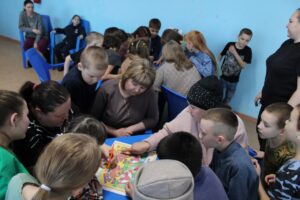 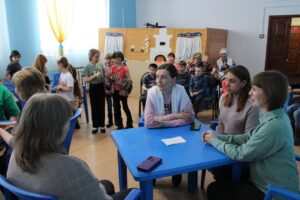 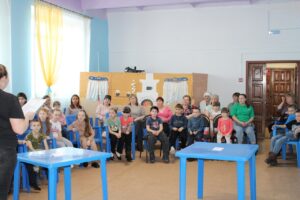 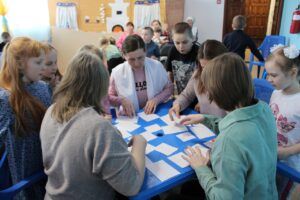 